SUPPLEMENTARY MATERIALAdditional MethodsWe developed a regression equation to impute baseline heart rate.  The regression equation was developed from 2019 field data from a similar population of agricultural workers .  In the 2019 study, agricultural workers’ heart rates were logged using Polar® chest band monitors (Polar Inc; Lake Success, NY). Resting pulses were recorded by research staff in the morning before participants started their work shifts. Research staff measured the wrist pulse for 15 second and multiplied by four to calculate baseline heart rate in beats per minute. When possible, we took triplicate measurements, and measurements were averaged.  We modeled the relationship between the average of the first five minutes of logged heart rate (HRL5) and average resting heart rate: Resting heart rate = -25.55 + 1.90* HRL5 -  0.009*(HRL52). Characteristics of excluded participants	The 11 participants excluded from the analysis had similar mean ages compared to the 35 included participants (39.4 versus 39.1 years, respectively). Excluded participants were more likely to be female than included participants (27% versus 11%, respectively). Five of the 11 excluded participants (45%) reported a diagnosis of diabetes mellitus, high blood pressure, heart disease, or overweight/obesity, compared to 20% of included participants. Two of 11 excluded participants (18%) reported taking medications for hypertension in the past week, compared to 6% for included participants.Table S1. Analysis sample participant and work characteristics, n (%) or mean (standard deviation) aOne value missing; bTwo values missing; cMore than one category could be chosen; dThree values missingTable S2. Bias, 95% limits of agreement (LoA), root mean square error (RMSE), and mean absolute error (MAE) between observed (gastrointestinal) and estimated (algorithm) core body temperature (°C) for each participant using 37.1°C baseline core body temperatureLimits of Agreement (LoA); Root Mean Square Error (RMSE); Mean Absolute Error (MAE)Figure S1. Observed gastrointestinal temperature (°C), estimated algorithm core body temperature (using default 37.1°C baseline temperature), and heart rate (beats per minute) by participant over the work-shift (minutes)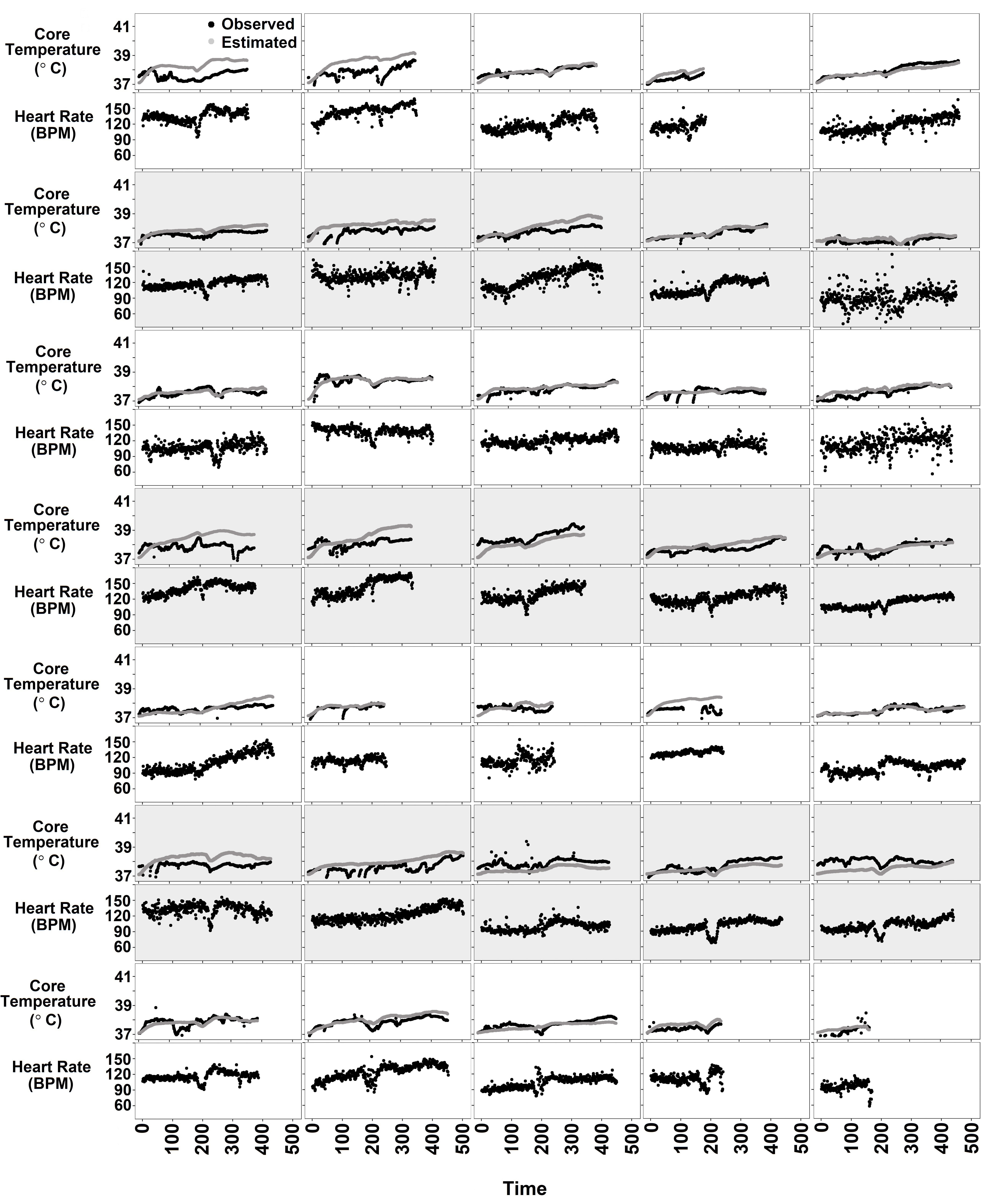 Beats per minute (BPM)Figure S2. Histograms of bias (a,c) and root mean square error (RMSE) (b,d) for core body temperature (CBT) using: (a,b) default 37.1°C; and (c,d) estimated baseline CBT (aural temperature +0.27°C). 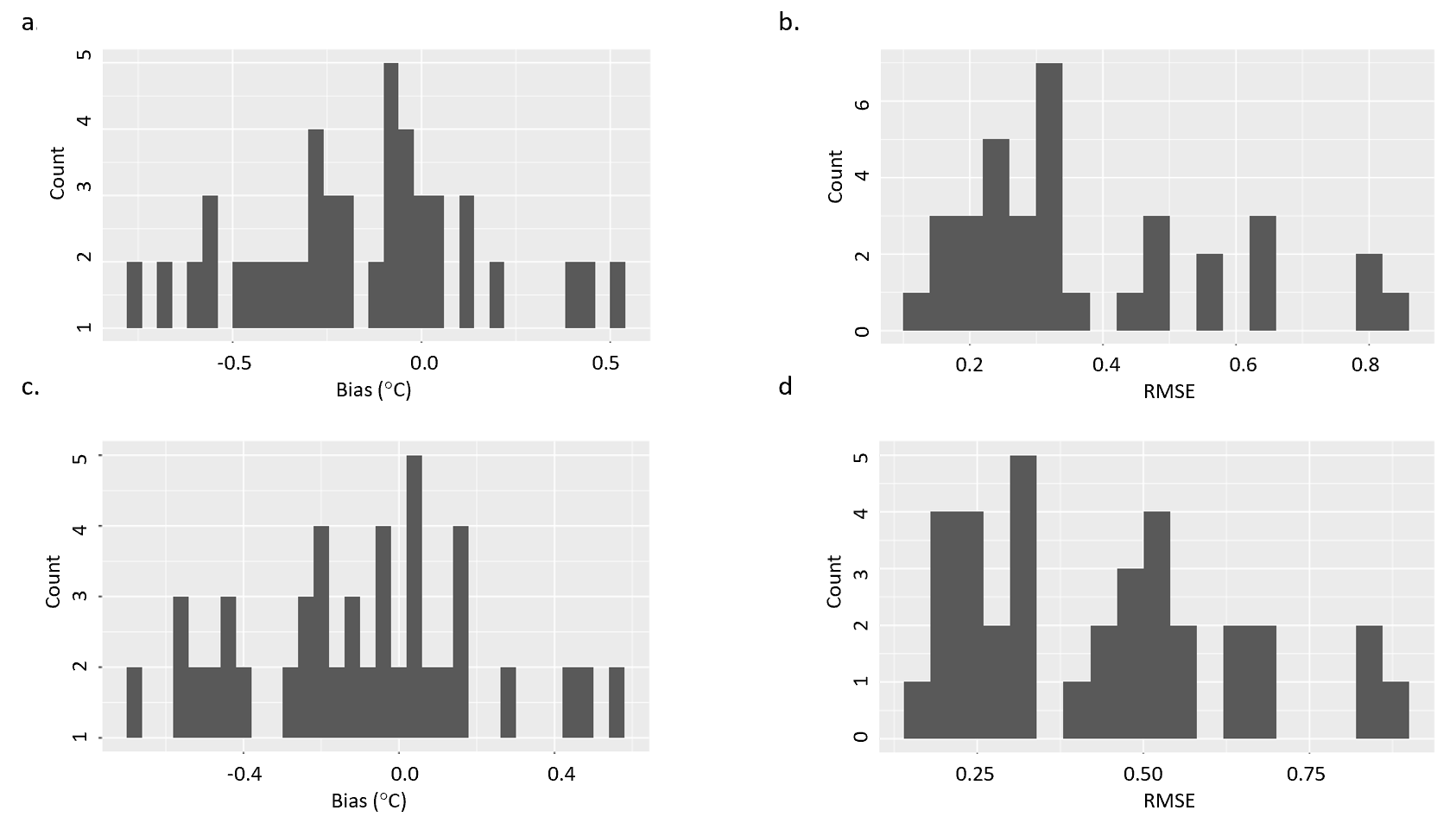 Figure S3. Histograms of bias (a,c) and root mean square error (RMSE) (b,d) for physiological strain index (PSI) using: (a,b) default 37.1°C; and (c,d) estimated baseline CBT (aural temperature +0.27°C). 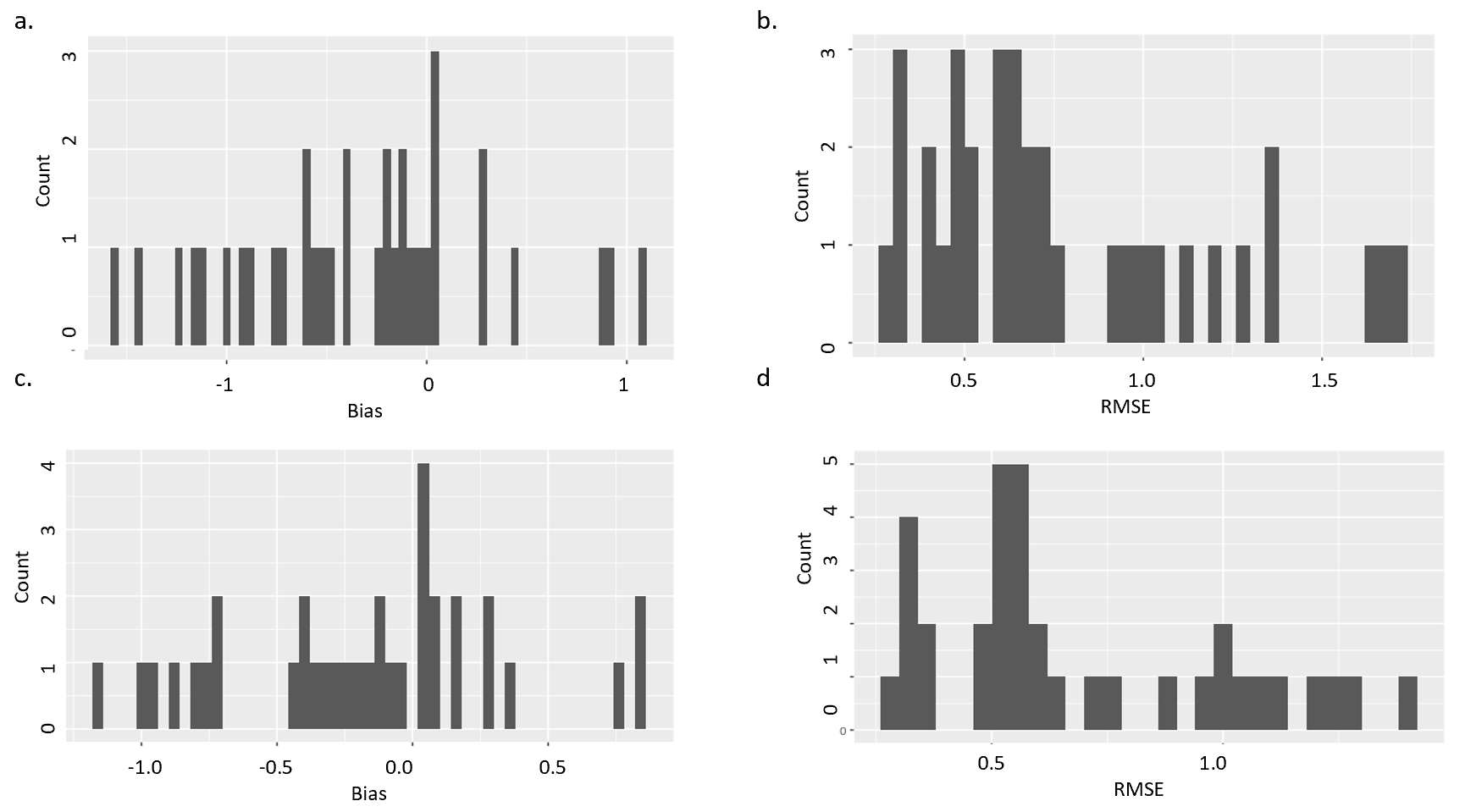 August pear harvest (n=27)September apple harvest (n=8)All (N=35)Participant characteristicsParticipant characteristicsParticipant characteristicsParticipant characteristicsAgeAgeAgeAge18-245 (19%)0 (0%)5 (14%)25-4416 (59%)3 (38%)19 (54%)45-646 (22%)5 (63%)11 (31%)Sex Sex Sex Sex Male26 (96%)5 (63%)31 (89%)Female1 (4%)3 (38%)4 (11%)LatinxaLatinxaLatinxaLatinxaYes 25 (96%)8 (100%)33 (97%)No1 (4%)0 (0%)1 (3%)EducationEducationEducationEducationPrimary school11 (41%)6 (75%)17 (49%)Middle school11 (41%)1 (13%)12 (34%)High school, college, or university5 (19%)1 (13%)6 (17%)Years lived in the United StatesYears lived in the United StatesYears lived in the United StatesYears lived in the United StatesLess than 1 year2 (7%)0 (0%)2 (6%)1-2 years2 (7%)0 (0%)2 (6%)3-10 years8 (30%)0 (0%)8 (23%)More than 10 years15 (56%)8 (100%)23 (66%)Country of birthCountry of birthCountry of birthCountry of birthU.S.1 (4%)0 (0%)1 (3%)Mexico25 (93%)8 (100%)33 (94%)Central America1 (4%)0 (0%)1 (3%)General healthbExcellent6 (23%)2 (29%)8 (24%)Very good5 (19%)0 (0%)5 (15%)Good8 (31%)3 (43%)11 (33%)Fair7 (27%)2 (29%)9 (27%)Informed by a healthcare provider about the following conditionscInformed by a healthcare provider about the following conditionscInformed by a healthcare provider about the following conditionscInformed by a healthcare provider about the following conditionscDiabetes mellitus1 (4%)1 (13%)2 (6%)High blood pressure2 (7%)1 (13%)3 (9%)Heart disease0 (0%)1 (13%)1 (3%)Overweight or obese2 (7%)1 (13%)3 (9%)Medications take in the past weekcMedications take in the past weekcMedications take in the past weekcMedications take in the past weekcHigh blood pressure2 (7%)0 (0%)2 (6%)Pain, fever, or inflammation 6 (22%)3 (38%)9 (26%)Body mass index (kg/m2)27.5 (3.8)30.2 (5.4)28.1 (4.3)Work characteristicsYears worked in agriculture Less than 1 year3 (11%)0 (0%)3 (9%)1 to 2 years2 (7%)0 (0%)2 (6%)3 to 5 years4 (15%)0 (0%)4 (11%)6 to 9 years2 (7%)0 (0%)2 (6%)10 or more years16 (59%)8 (100%)24 (69%)When during the 2015 season began agricultural workdBefore May16 (64%)5 (71%)21 (66%)During the first half of May3 (12%)1 (14%)4 (13%)During the last half of May2 (8%)1 (14%)3 (9%)During the first half of June1 (4%)0 (0%)1 (3%)During the last half of June2 (8%)0 (0%)2 (6%)After June1 (4%)0 (0%)1 (3%)Number of days worked in the past weekb34 (16%)0 (0%)4 (12%)45 (20%)1 (13%)6 (18%)54 (16%)0 (0%)4 (12%)66 (24%)0 (0%)6 (18%)76 (24%)7 (88%)13 (39%)How long it takes to walk to where there is drinking water at workbLess than three minutes22 (88%)7 (88%)29 (88%)More than three minutes3 (12%)1 (13%)4 (12%)How long it takes to walk to a toilet at workaLess than three minutes9 (35%)0 (0%)9 (26%)More than three minutes17 (65%)8 (100%)25 (74%)Top three available resources at work to help workers cool downcTrees24 (89%)8 (100%)32 (91%)Rest stations6 (22%)0 (0%)6 (17%)Shade structure2 (7%)2 (25%)4 (11%)Received training about working outdoors in the heat or health effects of working in the heat (past year)bYes 10 (40%)2 (25%)12 (36%)No15 (60%)6 (75%)21 (64%)Bias LoA RMSE MAE -0.70 0.78 0.80 0.76 -0.75 0.70 0.83 0.75 0.010.29 0.15 0.12 -0.34 0.24 0.36 0.34 0.13 0.27 0.19 0.15 -0.28 0.31 0.32 0.29 -0.48 0.52 0.54 0.50 -0.36 0.52 0.44 0.38 -0.07 0.26 0.15 0.11 -0.20 0.24 0.23 0.20 -0.05 0.38 0.20 0.17 -0.03 0.45 0.23 0.15 -0.12 0.31 0.20 0.15 -0.070.43 0.23 0.18 -0.24 0.31 0.29 0.25 -0.61 0.98 0.78 0.70 -0.43 0.94 0.65 0.59 0.43 0.37 0.47 0.43 -0.27 0.39 0.34 0.30 0.020.48 0.24 0.18 -0.050.59 0.31 0.25 -0.10 0.25 0.16 0.10 -0.09 0.64 0.34 0.30 -0.54 0.70 0.65 0.56 -0.006 0.26 0.13 0.09-0.56 0.52 0.62 0.59 -0.42 0.53 0.50 0.43 0.42 0.39 0.46 0.42 0.20 0.46 0.31 0.27 0.51 0.51 0.57 0.51 0.020.55 0.28 0.22 -0.19 0.42 0.29 0.24 0.13 0.39 0.24 0.20 -0.28 0.23 0.30 0.29 -0.23 0.47 0.34 0.28 